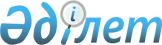 О внесении изменений в решение маслихата от 27 февраля 2014 года № 204 "Об утверждении Правил проведения раздельных сходов местного сообщества и количественного состава представителей жителей сел для участия в сходе местного сообщества Воронежского сельского округа Федоровского района Костанайской области"
					
			Утративший силу
			
			
		
					Решение маслихата Федоровского района Костанайской области от 25 января 2022 года № 85. Отменено решением маслихата Федоровского района Костанайской области от 14 сентября 2023 года № 54
      Сноска. Отменено решением маслихата Федоровского района Костанайской области от 14.09.2023 № 54 (вводится в действие по истечении десяти календарных дней после дня его первого официального опубликования).
      Федоровский районный маслихат РЕШИЛ:
      1. Внести в решение маслихата "Об утверждении Правил проведения раздельных сходов местного сообщества и количественного состава представителей жителей сел для участия в сходе местного сообщества Воронежского сельского округа Федоровского района Костанайской области" от 27 февраля 2014 года № 204 (зарегистрировано в Реестре государственной регистрации нормативных правовых актов под № 4560) следующие изменения:
      заголовок указанного решения на казахском языке изложить в новой редакции, текст на русском языке не меняется;
      Правила проведения раздельных сходов местного сообщества Воронежского сельского округа Федоровского района Костанайской области, утвержденные указанным решением, изложить в новой редакции согласно приложению к настоящему решению.
      2. Настоящее решение вводится в действие по истечении десяти календарных дней после дня его первого официального опубликования.
      Согласовано
      Аким Воронежского
      сельского округа
      ______________ Л. Дубко
      "__" __________ 2022 года Правила проведения раздельных сходов местного сообщества Воронежского сельского округа Федоровского района Костанайской области 1. Общие положения
      1. Настоящие Правила проведения раздельных сходов местного сообщества Воронежского сельского округа Федоровского района Костанайской области (далее - Правила) разработаны в соответствии с пунктом 6 статьи 39-3 Закона Республики Казахстан "О местном государственном управлении и самоуправлении в Республике Казахстан", постановлением Правительства Республики Казахстан от 18 октября 2013 года № 1106 "Об утверждении Типовых правил проведения раздельных сходов местного сообщества" и устанавливают порядок проведения раздельных сходов местного сообщества жителей сел Воронежского сельского округа.
      2. В настоящих Правилах используются следующие основные понятия:
      1) местное сообщество – совокупность жителей (членов местного сообщества), проживающих на территории соответствующей административно-территориальной единицы, в границах которой осуществляется местное самоуправление, формируются и функционируют его органы;
      2) раздельный сход местного сообщества – непосредственное участие жителей (членов местного сообщества) села в избрании представителей для участия в сходе местного сообщества. 2. Порядок проведения раздельных сходов местного сообщества
      3. Для проведения раздельного схода местного сообщества территория Воронежского сельского округа подразделяется на участки (села).
      4. На раздельных сходах местного сообщества избираются представители для участия в сходе местного сообщества в количестве не более трех человек.
      5. Раздельный сход местного сообщества созывается и организуется акимом Воронежского сельского округа.
      6. О времени, месте созыва раздельных сходов местного сообщества и обсуждаемых вопросах население местного сообщества оповещается акимом Воронежского сельского округа не позднее чем за десять календарных дней до дня его проведения через средства массовой информации или иными способами.
      7. Проведение раздельного схода местного сообщества в пределах сел Воронежского сельского округа организуется акимом Воронежского сельского округа.
      8. Перед открытием раздельного схода местного сообщества проводится регистрация присутствующих жителей соответствующего села, имеющих право в нем участвовать.
      Раздельный сход местного сообщества считается состоявшимся при участии не менее десяти процентов жителей (членов местного сообщества), проживающих в данном селе и имеющих право в нем участвовать.
      9. Раздельный сход местного сообщества открывается акимом Воронежского сельского округа или уполномоченным им лицом.
      Председателем раздельного схода местного сообщества является аким Воронежского сельского округа или уполномоченное им лицо.
      Для оформления протокола раздельного схода местного сообщества открытым голосованием избирается секретарь.
      10. Кандидатуры представителей жителей села для участия в сходе местного сообщества выдвигаются участниками раздельного схода местного сообщества в соответствии с количественным составом, утвержденным Федоровским районным маслихатом.
      11. Голосование проводится открытым способом персонально по каждой кандидатуре. Избранными считаются кандидаты, набравшие наибольшее количество голосов участников раздельного схода местного сообщества.
      12. На раздельном сходе местного сообщества ведется протокол, который подписывается председателем и секретарем и передается в аппарат акима Воронежского сельского округа.
					© 2012. РГП на ПХВ «Институт законодательства и правовой информации Республики Казахстан» Министерства юстиции Республики Казахстан
				
      Секретарь Федоровского районного маслихата 

Б. Исенгазин
Приложениек решению маслихатаот "25" января 2022 года№ 85Утвержденырешением маслихатаот 27 февраля 2014 года№ 204